АДМИНИСТРАЦИЯ   ВЕСЬЕГОНСКОГОМУНИЦИПАЛЬНОГО ОКРУГАТВЕРСКОЙ  ОБЛАСТИП О С Т А Н О В Л Е Н И Ег. Весьегонск01.03.2021                                                                                                                             № 70п о с т а н о в л я ю:Внести изменения в Порядок размещения сведений о доходах, расходах, об имуществе и обязательствах имущественного характера лиц, замещающих должности муниципальной службы в Администрации Весьегонского муниципального округа и членов их семей на официальном сайте Администрации Весьегонского муниципального округа в информационно-телекоммуникационной сети «Интернет» и  предоставление этих сведений общероссийским средствам массовой информации для опубликования (далее – Порядок), утвержденный постановлением Администрации Весьегонского муниципального округа от от 22.07.2020 № 315, следующие изменения:1.1. пункт «г» ч.2 Порядка, изложить в следующей редакции: «г) сведения об источниках получения средств, за счет которых совершены сделки (совершена сделка) по приобретению земельного участка, другого объекта недвижимого имущества, транспортного средства, ценных бумаг (долей участия, паев в уставных (складочных) капиталах организаций), цифровых финансовых активов, цифровой валюты, если общая сумма таких сделок превышает общий доход служащего и его супруги (супруга) за три последних года, предшествующих отчетному периоду».2. Настоящее постановление вступает в силу со дня его принятия и подлежит размещению на официальном сайте Администрации Весьегонского муниципального округа в информационно-телекоммуникационной сети «Интернет».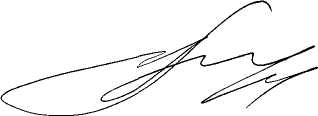 Глава Весьегонскогомуниципального округа                                                                              А.В. ПашуковО внесении изменений в постановление Администрации Весьегонского муниципального округа от 22.07.2021 №315 